Эссе А. Костюнина «Сострадание»   Готовы ли мы прочувствовать  и принять на себя боль другого человека, физическую или душевную? Всегда   ли мы чутки и внимательны  к окружающим? Уважительно ли относимся к их интересам и их переживаниям?..  Сострадательны ли мы?       Как часто мы  вдруг понимаем: то давнее, что прошло сначала незаметно, вдруг воспринимается острее, и  чувствуем -  страдание незнакомого нам человека вдруг становится «нашим».   Но как и герой эссе А. Костюнина «Сострадание»,  мы слишком поздно начинаем понимать другого,  переживать за него.     Мальчик, сын рассказчика, будучи в гостях, слышит, как пригласивший его товарищ в бешенстве кричит на бабушку, называя её  «дурой» только за то, что из-за неё  облил  себя молоком.   И уж совсем тяжело становится, когда внук «зло схватил тяжёлый сковородник и, выбегая из кухни… изо всех сил бросил им в бабушку», попав ей по опухшей ноге. Горько становится, когда взрослый (тем более старый человек)  плачет оттого, что его обидел, унизил близкий, дорогой  человек…  «Слёзы текли по … раскрасневшемуся лицу» бабушки…      «Почему так происходит?» - задаёмся мы вопросом. Сын не выдерживает и убегает, на душе его скверно, но он пытается себя успокоить:  «Бабушка не наша. Нам-то что? Пусть сами разбираются». И лишь спустя много лет воспоминания об этом ранят героя…     А. Костюнин не случайно называет так своё эссе. «Сострадание» заставляет нас  задуматься  о том, что в жизни «всё специально подстроено только для того, чтобы пробудить сострадание именно в тебе»… Жизнь испытывает нас, ставит в такие условия, которые  позволяют нам почувствовать боль другого, принять на себя страдания ближнего…    Чтение этого небольшого произведения напомнило о давнем…   Мне вспомнился случай  с  моим сыном, когда он был ещё маленьким…    Чтобы привить ребёнку любовь к чтению, я вначале сама читала ему книги, позднее – мы ним по очереди делали это.   Как сейчас помню, малышом читал он вслух русскую народную сказку «Крошечка Хаврошечка». В сказке его потрясли слова:        «  - Режь рябую корову!..  – приказала старуха.          Делать нечего. Стал точить старик ножик. Хаврошечка про это спознала, в поле побежала, обняла рябую коровушку и говорит:
— Коровушка-матушка! Тебя резать хотят.      А коровушка ей отвечает:
—  А ты, красная девица, моего мяса не ешь, а косточки мои собери, в платочек завяжи, в саду их схорони и никогда меня не забывай: каждое утро косточки водою поливай...»   И  тут вижу: у сына на глазах показались слёзы. А уж после слов «Старик зарезал коровушку» сын начал реветь во весь голос…     В человеке  изначально заложено чувство сострадания, и  задача взрослого – развить чуткое и внимательное отношение к людям, помочь ребёнку понять, что достойно жалости.     Помните, как Д. Гранин в очерке «О милосердии» говорил? «Куда чаще милосердие и сочувствие требуется в нормальной, будничной жизни, от человека к человеку. Постоянная готовность помочь другому воспитывается, может быть, требованием, напоминанием о соседях, друзьях, нуждающихся в этом…».  Писатель уверен, что «человек рождается со способностью откликаться на чужую боль»…    Этому учит нас и эссе А. Костюнина «Сострадание».«Почему мир несправедлив и жесток?» - задаётся вопросом автор. И решает: хорошие и скверные поступки – всё специально  подстроено для того, чтобы пробудить сострадание именно в тебе.      И совершенно неожиданно, как и бывает в эссе, едва рассуждение автора грозит перерасти в стройную метафизическую систему, оно разрушается неожиданной деталью, «посторонним эпизодом»: «И вот детство подходит к концу.Детство – сон Разума и Души».    Это произведение показалось мне настолько интересным, что я решила  провести   урок в одиннадцатом классе.Разработка урока по произведению А. Костюнина «Сострадание»«СОН  РАЗУМА  И  ДУШИ»Цель.Знакомство с особенностями эссе Костюнина.Вырабатывать умение вдумчивого чтения, умение анализировать прочитанное.Воспитывать чувство сострадания к ближнему.Тип урока – беседа.ХОД     УРОКАОргмомент.Работа над произведением А. Костюнина «Сострадание»Чаще всего сострадание - это способность увидеть в чужих несчастьях свои собственные, это - предчувствие бедствий, которые могут постигнуть и нас. Мы помогаем людям, чтобы они в свою очередь помогли нам; таким образом, наши услуги сводятся просто к благодеяниям, которые мы загодя оказываем самим себе.Ларошфуко Ф.Сведения об авторе эссе.Александр  Викторович  Костюнин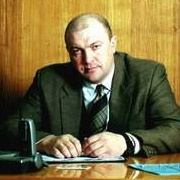 ( Родился  25 августа 1964 года ) Расскажите, что вы знаете о писателе А. Костюнине.(О себе А. Костюнин так пишет так: «Мне 42 года. Родился и живу в Карелии.Работаю на стратегическом предприятии России ОАО «Судостроительный завод «Авангард», который занимается строительством и ремонтом базовых тральщиков проекта 12650 - противоминных кораблей, обеспечивающих развёртывание стратегических ядерных сил морского базирования (МСЯС).Так сложилось, что на протяжении последних шести лет моя должность - Председатель Совета директоров.Работа на производстве в современной России создаёт тепличные условия для творчества. Как метко заметил Сергей Довлатов: «От хорошей жизни писателем не станешь».)Скажите, какой жанр называется эссе?(жанр философской, литературно-критической, историко-биографической, публицистической, научно-популярной прозы.  Выражает позицию автора, часто содержащую  элементы непринуждённости и парадоксальности.«Эссе только тогда остаётся собой, когда непрестанно пересекает границы других жанров, гонимое духом странствий…» - сообщает энциклопедический словарь юного литературоведа) Вспомните, что вам известно об эссе «Сострадание»?( Эссе Костюнина «Сострадание» входит в сборник «Земное притяжение», который был создан в 2007 году)Словарная работа.Сострадание – жалость, сочувствие, вызываемые несчастьем другого человека.  Вопросы классу.Какова особенность композиции эссе  А. Костюнина «Сострадание»?Какие детали говорят о том, что перед нами эссе?Какая проблема поднята в данном эссе?Всегда   ли вы чутки и внимательны  к окружающим, уважительно ли вы относитесь к переживаниям окружающих вас людей?Как, по-вашему, должно проявляться сострадание?Как проявляется умение героя эссе А. Костюнина сострадать?Как вы понимаете слова автора: «… всё специально подстроено только для того, чтобы пробудить сострадание именно в тебе»? Как вы можете объяснить последние слова эссе «Сострадание»: «Детство – сон Разума и Души»?Можно ли отнести сострадание к нравственным проблемам? Обоснуйте свою точку зрения, используя текст эссе А. Костюнина.Как соотносятся такие понятия, как сострадание и милосердие? (Милосердие – готовность помочь кому-либо или простить кого-нибудь из сострадания, человеколюбия.Сострадание -  жалость, сочувствие, вызываемые несчастьем другого человека. Милосердие более деятельное, хотя в некотором смысле синонимично состраданию.)Можно ли поставить знак равенства между состраданием и милосердием. Обоснуйте свой ответ, используя текст эссе А. Костюнина.«Изъять милосердие – значит лишить человека одного из важнейших проявлений нравственности. Древнее, это необходимое чувство свойственно всему живому сообществу, милость к поверженным и пострадавшим», - пишет Д. Гранин в статье «О милосердии».  Можно ли эти слова отнести и к  состраданию ? Обоснуйте свою точку зрения.Какие вы знаете произведения А. Костюнина, в которых тоже поднимается  вопрос  сострадания? Прокомментируйте  свою точку зрения.Итог урока.Домашнее задание.Написать сочинение-рецензию по любому произведению А. Костюнина. План рецензии.Сведения об авторе произведения.История создания произведения.Основная часть.Тема, идея произведения.Особенности композиции.Главный герой произведения.Второстепенные персонажи.Изобразительно-выразительные средства, использованные автором.Какое место занимает это произведение в ряду других произведений А. Костюнина?